La référence au programme de 2020 pour le cycle 3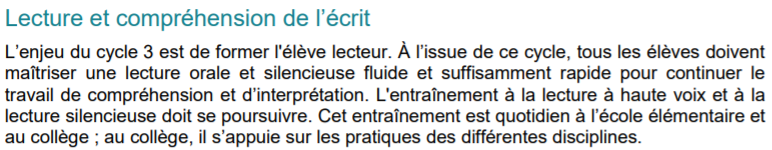 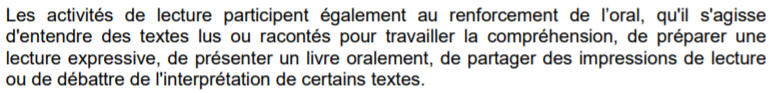 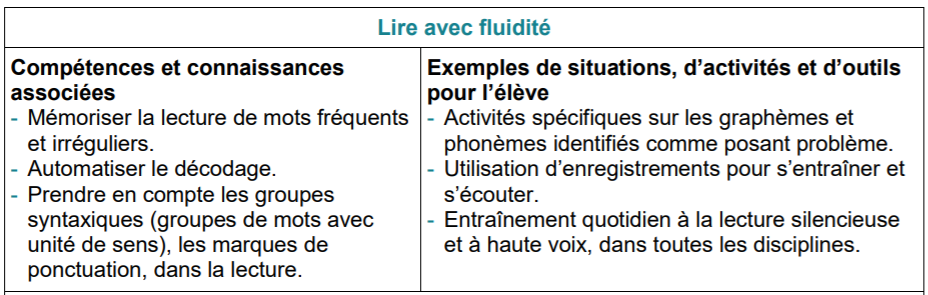 La synthèse des résultats de l’école Nombre d’élèves inscrits en CM2 : ________________Nombres d’élèves ayant passé l’épreuve : __________Nombre d’élèves ayant lus en 1 mn : La démarche Le matériel nécessaire : un chronomètre, un stylo, la fiche de suivi pour l’enseignant (pages 3 et 4), la fiche élève (pages 5 à 7).  Les consignes de passation pour l’enseignant :- Passer le test la semaine du 14 au 18 juin 2021.- Donner le texte « Thomas, champion de ski acrobatique », qui est à lire (imprimer le texte en pages 5 à 7 ; les pages 6 à 7 contiennent une version adaptée du même texte pour les élèves à besoin éducatifs particuliers).- Dire à l’élève : Avant sa préparation : « Je te laisse 5 minutes pour préparer ta lecture tout seul. Tout à l’heure, tu devras le lire à haute voix, du mieux possible en faisant attention à l’articulation des mots, au respect de la ponctuation, à l’expression. »Avant sa lecture à haute voix : « Tu vas lire à haute voix le texte. Tu lis le mieux que tu peux. Fais bien attention à l’articulation, à la ponctuation et essaie de mettre le ton. Je t’arrêterai au bout d’une minute même si tu n’as pas terminé la lecture de tout le texte. »- Chronométrer dès que l’élève débute la lecture et l’arrêter au bout d’une minute.- Suivre la lecture sur le tableau de la feuille de suivi de lecture (pages 3 et 4) :Barrer les mots mal lus ou sautés : ils seront comptabilisés en nombre d’erreurs.Si l’enfant hésite ou se reprend pour finir par lire le mot correctement, ne pas compter d’erreur : cela aura une incidence sur la longueur du texte lu.Si l’élève saute une ligne, barrer la ligne non lue sur la feuille de suivi et compter le nombre de mots en tant qu’erreurs. Entourer les signes de ponctuation non respectés.- Marquer la fin de la lecture par une barre verticale. Les consignes pour calculer le score.Calculer le nombre de mots lus en 1 minute en vous aidant des nombres situés en bout de ligne.Calculer le nombre d’erreurs (mots sautés ou mal lus).Calculer le score MCLM (nombre de Mots Correctement Lus par Minute = le nombre de mots lus – le nombre d’erreurs).Les outils pour l’enseignantLa synthèse des résultats de la classe.Nombre d’élèves inscrits dans ma classe de CM2 : __________Nombres d’élèves passant l’épreuve : ____________________Nombre d’élèves ayant lus en 1 mn : Rappel : nombre de mots attendus en fin d’année : 120 mots/mn.La feuille de suivi de lecture pour chaque élèvePrénom de l’élève : _________________________L’outil pour les élèves : Thomas, champion de ski acrobatique 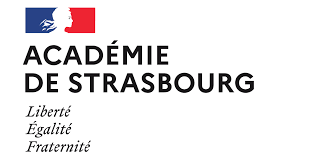 Protocole d’évaluation de la fluence CM2Nom de l’école : ______________________Circonscription : ______________________Compétence non atteinteCompétence non atteinteCompétence non atteinteCompétence partiellement atteinteCompétence partiellement atteinteCompétence atteintede 0 à39 motsde 40 à59 motsde 60 à79 motsde 80 à99 motsde 100 à 119 motsde 120 à+ motsCompétence non atteinteCompétence non atteinteCompétence non atteinteCompétence partiellement atteinteCompétence partiellement atteinteCompétence atteintede 0 à39 motsde 40 à59 motsde 60 à79 motsde 80 à99 motsde 100 à 119 motsde 120 à+ motsThomas, champion de ski acrobatiqueNb de mots par ligneNb de mots cumulésÀ onze ans, Thomas est déjà un champion de ski acrobatique. Voici ce qu’il1414raconte :115« J’ai commencé le ski à deux ans et demi. À six ans, je faisais déjà des figures1732en imitant les grands. Depuis, c’est ma passion. J’aime trop décoller sur les1345tremplins et me retrouver à dix mètres au-dessus du sol pour réaliser les plus1459belles figures possibles. Pendant les trois ou quatre secondes de saut, je me sens1473complètement libre : c’est ça le ski acrobatique !780C’est mon père qui m’entraîne, quatre heures par semaine. Pour apprendre une1292figure, je m’exerce d’abord sur un trampoline. Ensuite, j’essaie sur la neige.12104Mon père me pousse à aller plus loin : moi, j’ai horreur de me faire mal en16120tombant. Mais en fait, j’adore réussir une nouvelle figure. Heureusement qu’il11131est là.2133Chaque hiver, je participe à des compétitions et des démonstrations10143internationales en Europe et aux États-Unis. Je loupe six semaines d’école mais12155ça marche quand même en classe. Si tout se passe bien, dans cinq ou six ans, je17172peux espérer être aux championnats du monde. Peut-être gagner ? On verra …11183L’important pour moi, c’est de me faire plaisir !8191Pour faire une figure, je m’élance quand je le sens. C’est très important d’être14205détendu. En l’air, si ma figure se déroule bien, j’en profite pour l’améliorer :13218j’attrape un ski, je lève un bras. Ce qui compte, c’est de créer ses propres figures16234et de faire évoluer son style. Mais il ne faut pas oublier de préparer l’atterrissage15249pour bien "plaquer" ses skis au sol.7256J’aime tellement le ski qu’en plus des entraînements de ski acrobatique, je fais13269aussi du ski alpin. Et le soir après l’école, devinez où je vais ? Sur les pistes,16285évidemment ! »1286S = nombre de mots lus par minuteE = nombre d’erreursMCLM = S - EObjectifs d’apprentissageNon atteintPartiellement atteintAtteintVitesseLe nombre de mots correctement lus par minute.0-79 mots80-119 mots120 et +DécodageL’identification des mots est majoritairement :sous-syllabique /syllabiquehésitante aiséeDécodageLes lettres muettes ne sont pas vocalisées.DécodageLes liaisons sont appropriées.PhraséLes mots sont correctement articulés.PhraséLes groupes de souffle sont respectés.PhraséL’ensemble des marques de la ponctuation est respecté.ExpressionLa voix est audible.ExpressionLes différentes intonations sont restituées.ExpressionLe rythme et le ton de la voix sont adaptés à l’état mental du personnage.À onze ans, Thomas est déjà un champion de ski acrobatique. Voici ce qu’il raconte :« J’ai commencé le ski à deux ans et demi. À six ans, je faisais déjà des figures     en imitant les grands. Depuis, c’est ma passion. J’aime trop décoller sur les tremplins et me retrouver à dix mètres au-dessus du sol pour réaliser les plus belles figures possibles. Pendant les trois ou quatre secondes de saut, je me sens complètement libre : c’est ça le ski acrobatique !C’est mon père qui m’entraîne, quatre heures par semaine. Pour apprendre une figure, je m’exerce d’abord sur un trampoline. Ensuite, j’essaie sur la neige.      Mon père me pousse à aller plus loin : moi, j’ai horreur de me faire mal en   tombant. Mais en fait, j’adore réussir une nouvelle figure. Heureusement qu’il      est là.Chaque hiver, je participe à des compétitions et des démonstrationsinternationales en Europe et aux États-Unis. Je loupe six semaines d’école mais   ça marche quand même en classe. Si tout se passe bien, dans cinq ou six ans, je peux espérer être aux championnats du monde. Peut-être gagner ? On verra… L’important pour moi, c’est de me faire plaisir !Pour faire une figure, je m’élance quand je le sens. C’est très important d’être détendu. En l’air, si ma figure se déroule bien, j’en profite pour l’améliorer : j’attrape un ski, je lève un bras. Ce qui compte, c’est de créer ses propres figures et de faire évoluer son style. Mais il ne faut pas oublier de préparer l’atterrissage pour bien "plaquer" ses skis au sol.J’aime tellement le ski qu’en plus des entraînements de ski acrobatique, je fais aussi du ski alpin. Et le soir après l’école, devinez où je vais ? Sur les pistes, évidemment ! »À  onze  ans,  Thomas  est  déjà  un  champion  de  ski  acrobatique.  Voici  ce  qu’il  raconte  :«  J’ai  commencé  le  ski  à  deux  ans  et  demi.  À  six  ans,  je  faisais  déjà  des  figures    en  imitant  les  grands.  Depuis,  c’est  ma  passion.  J’aime  trop  décoller  sur  les  tremplins  et  me  retrouver  à  dix  mètres  au-dessus  du  sol  pour  réaliser  les  plus  belles  figures  possibles.  Pendant  les  trois  ou  quatre  secondes  de  saut,  je  me  sens  complètement  libre  :  c’est  ça  le  ski  acrobatique  !C’est  mon  père  qui  m’entraîne,  quatre  heures  par  semaine.  Pour  apprendre  une  figure,  je  m’exerce  d’abord  sur  un  trampoline.  Ensuite,  j’essaie  sur  la  neige.    Mon  père  me  pousse  à  aller  plus  loin  :  moi,  j’ai  horreur  de  me  faire  mal  en  tombant.  Mais  en  fait,  j’adore  réussir  une  nouvelle  figure.  Heureusement  qu’il    est  là.Chaque  hiver,  je  participe  à  des  compétitions  et  des  démonstrationsinternationales  en  Europe  et  aux  États-Unis.  Je  loupe  six  semaines  d’école  mais  ça  marche  quand  même  en  classe.  Si  tout  se  passe  bien,  dans  cinq  ou  six  ans,  je  peux  espérer  être  aux  championnats  du  monde.  Peut-être  gagner  ?  On  verra  …  L’important  pour  moi,  c’est  de  me  faire  plaisir  !Pour  faire  une  figure,  je  m’élance  quand  je  le  sens.  C’est  très  important  d’être  détendu.  En  l’air,  si  ma  figure  se  déroule  bien,  j’en  profite  pour  l’améliorer  :  j’attrape  un  ski,  je  lève  un  bras.  Ce  qui  compte,  c’est  de  créer  ses  propres  figures  et  de  faire  évoluer  son  style.  Mais  il  ne  faut  pas  oublier  de  préparer  l’atterrissage  pour  bien  "plaquer"  ses  skis  au  sol.J’aime  tellement  le  ski  qu’en  plus  des  entraînements  de  ski  acrobatique,  je  fais  aussi  du  ski  alpin.  Et  le  soir  après  l’école,  devinez  où  je  vais  ?  Sur  les  pistes,  évidemment  !  »